ГЛАВА БЕРЕЗОВСКОГО РАЙОНА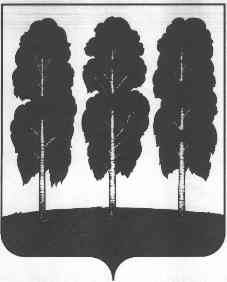 ХАНТЫ-МАНСИЙСКОГО АВТОНОМНОГО ОКРУГА – ЮГРЫПОСТАНОВЛЕНИЕ от  08.02.2019                                                                                                       № 6пгт. БерезовоО награждении В соответствии с постановлением главы Березовского района от 30 января 2013 года № 2 «О наградах главы Березовского района», на основании решения комиссии по наградам главы Березовского района (протокол от 08 февраля           2019 года № 2):1. Наградить почетной грамотой главы Березовского района Дружинину Елену Ивановну, федерального судью Березовского районного суда в отставке за многолетнюю добросовестную работу, личные заслуги в защите прав, свобод и законных интересов граждан  и в связи с празднованием 60-летнего юбилея со дня рождения.2. Опубликовать настоящее постановление в газете «Жизнь Югры» и разместить на официальном веб-сайте органов местного самоуправления Березовского района.3. Настоящее постановление вступает в силу после его подписания. 4. Контроль за исполнением настоящего постановления оставляю за собой.Глава района                                                                                          В.И. Фомин